European Sales executive-MainzSalary: €100Working hour: Monday to Thursday: 8am to 5pm and Friday 8am to 3pmCOMPANY DISCRIPTION    Our main company is based in Germany (Mainz) but we also have a subsidiary in Malta. Thisinternship takes place in Germany. ML Components GmbH is the premier distributorof semiconductors and electronic components. Our extensive, worldwide supplier base offers our global customers quick access to difficult-to-find parts. We are a strong and rapidly growing company with a competitive and energetic work environment. The International Business Development Executive will be responsible for the sale of semiconductors and electronic components. The ideal candidate must be well versed in the process of defining, developing, prospecting, servicing and nurturing a defined account base.RESPONSIBILITIESDemonstrates technical selling skillsComplete understanding of pricing and quotes processWork closely with colleagues and management to provide clients with most efficient and professional service possibleMaintains accurate records of all sales and prospecting activities including sales calls, closed sales, and follow-up activitiesDemonstrates the ability to gather order information and submit detailed information for processing ordersWork closely with colleagues and management to provide clients with most efficient and professional serviceMaximizes all opportunities in the process of closing a sale resulting in increased market share globallyPlay an active role in the execution of Marketing and Business Development strategyREQUIREMENTS Studies or experience in Human Resources, Sales, Marketing, or similar 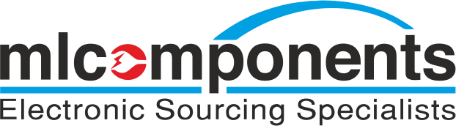 Good language skills, particularly in English – Additional languages are a bonus Good interpersonal skills, a “people person” Good manager of timeA professional manner at all times Results driven individual with positive, “can do” attitude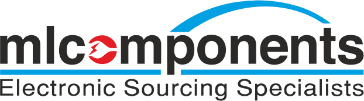 